  Принято на сессииСовета депутатов 27.02.2024г.                                       Р Е Ш Е Н И Е   от 27 февраля 2024г.                        село Усть-Бюр                             № 17Об итогах исполнения муниципальной программы                                                      «Благоустройство территории Усть-Бюрского сельсовета»  в  2023 году       Заслушав Отчет об итогах исполнения муниципальной программы ««Благоустройство территории Усть-Бюрского сельсовета» в 2023 году, представленный администрацией Усть-Бюрского сельсовета, в соответствии с Уставом МО Усть-Бюрский сельсовет, Совет депутатов Усть-Бюрского сельсовета           РЕШИЛ:  1. Отчет об итогах исполнения муниципальной программы «Благоустройство территории Усть-Бюрского сельсовета» в 2023 году утвердить.2. Рекомендовать администрации Усть-Бюрского сельсовета предусмотреть в 2024 году мероприятия по освещению детских игровых площадок по улицам 4-я ферма, Кирпичная, Ленина, Кирова.    3. Отчет об итогах исполнения муниципальной программы ««Благоустройство территории Усть-Бюрского сельсовета» в 2023 году разместить на сайте администрации Усть-Бюрского сельсовета.4. Контроль за выполнением данного решения возложить на комиссию по бюджету, финансам и налогам (председатель Голубничая Н.Б.).5. Решение вступает в силу со дня его принятия. Глава Усть-Бюрского сельсовета                                                                                         Усть-Абаканского района:                                            /Е.А.Харитонова/Годовой отчет о ходе реализации и оценке эффективности  муниципальной программы «Благоустройство территории Усть-Бюрского сельсовета» ИНФОРМАЦИЯ о реализации муниципальной программы «Благоустройство территории Усть-Бюрского сельсовета» за 2023 год. Ответственный исполнитель: Администрация Усть-Бюрского сельсовета (тыс. рублей) Пояснительная записка о реализации муниципальной программы«Благоустройство территории Усть-Бюрского сельсовета» за 2023 год1. Описание ситуации в сфере реализации муниципальной программы на начало отчетного финансового года Муниципальная программа «Благоустройство территории Усть-Бюрского сельсовета» утверждена постановлением главы Усть-Бюрского сельсовета от 10.10.2014г. № 82-п. Данная программа была разработана администрацией Усть-Бюрского сельсовета. Основными целями данной программы являются: - повышение уровня благоустройства территории Усть-Бюрского сельсовета для обеспечения благоприятных условий проживания населения; - обеспечение качественного и высокоэффективного наружного освещения территории Усть-Бюрского сельсовета.Достижение указанных целей обеспечивается решением следующих приоритетных задач муниципальной программы:- организация и содержание сетей уличного освещения;- организация и содержание объектов озеленения;- организация и содержание мест захоронения;- организация и содержание прочих объектов благоустройства.Участниками программы являются Администрация Усть-Бюрского сельсовета, МБОУ «Усть-Бюрская СОШ», МКУ «Усть-Бюрский СДК», Совет активной молодежи «Альянс», сельская библиотека, врачебная амбулатория, ТОСы, жители села.В настоящее время на территории Усть-Бюрского сельсовета освещено 24 улицы, установлено 9 ШУНО (шкаф учета наружного освещения), оснащенных прибором учета и реле времени (таймер). Общая протяженность уличного освещения составляет 22,0 км. На территории Усть-Бюрского сельсовета отсутствует безучетное потребление электроэнергии. На территории Усть-Бюрского сельсовета расположено одно кладбище. В 2023г. были назначены ответственные за содержание мест захоронений участникам ВОВ, не имеющих родственников, проживающих на территории Усть-Бюрского сельсовета.На территории Усть-Бюрского сельсовета к объектам благоустройства и озеленения относятся:- Сквер репрессированных;- Сквер у Памятника воинам-землякам, погибшим в ВОВ;- прилегающая территория МБОУ «Усть-Бюрская СОШ»;- прилегающая территория Детский сад «Елочка»;- прилегающая территория МКУ «Усть-Бюрский СДК»;- прилегающая территория Администрации;- прилегающая территория врачебной амбулатории;- прилегающая территория хоккейной коробки;- детские игровые площадки по ул. Матросова, ул. Титова, ул. Кирова, ул. Пушкина, ул. Кирпичная, ул. 4-ферма, ул. Ленина (открытый спортивно-досуговый комплекс).2. Перечень мероприятий, реализуемых в рамках муниципальной программы (причины частичного или полного невыполнения) с указанием объемов бюджетных ассигнований, направленных на их реализацию В 2023 году на финансирование мероприятий муниципальной программы «Благоустройство территории Усть-Бюрского сельсовета» в бюджете муниципального образования было предусмотрено 1478,3 тыс. руб., израсходовано 1410,5 тыс. руб. Исполнение составило 95,4% (2022г.-99,8%).Бюджетные средства направлены на реализацию следующих мероприятий:   Основное мероприятие «Благоустройство и обеспечение санитарного состояния территории поселения» по направлению «Содержание автомобильных дорог общего пользования местного значения» запланировано 49,0 тыс. руб. израсходовано 48,9 тыс. руб. на «ликвидация снежного наката» израсходовано 48,9 тыс. руб.: приобретение песка для подсыпки автомобильных дорог – 27,9 тыс. руб., аренда транспортного средства для подсыпки автомобильных дорог – 21,0 тыс. руб. В 2020 году Решением № 59 от 19.09.2019г. «О передачи осуществления части полномочий органу местного самоуправления Усть-Абаканский район» полномочия по содержанию автомобильных дорог местного значения за счет средств дорожного фонда администрации Усть-Бюрского сельсовета переданы администрации Усть-Абаканского района. В 2023 году за счет средств республиканского бюджета (РБ) и средств дорожного фонда (МБ) проведены следующие мероприятия:- ремонт автомобильной дороги с. Усть-Бюр по улице Баумана – 1253,8 тыс. руб. (МБ-1253,8 тыс. руб.);- ремонт автомобильной дороги с. Усть-Бюр по улице Лесхозная – 2735,8 тыс. руб. (МБ-2735,8 тыс. руб.);- зимнее содержание автомобильных дорог – 36,3 тыс. руб. (МБ);- ямочный ремонт асфальтобетонного покрытия – 309,3 тыс. руб. (МБ);- нанесение вновь и восстановление изношенной горизонтальной дорожной разметки – 200,3 тыс. руб. (МБ);- парковочная площадка возле больницы – 942,8 тыс. руб. Всего использовано средств дорожного фонда 5478,3 тыс. руб. На 2023 год средства дорожного фонда составляют 3781,2 тыс. руб. (План на 2023 год-3090,0 тыс. руб. и переходящий остаток с 2022 года-691,2 тыс. руб.), переходящий остаток на 2024 год отсутствует.По направлению «Мероприятия по организации уличного освещения населенных пунктов муниципальных образований поселений» запланировано 1001,5 тыс. руб. израсходовано 939,4 тыс. руб. на «содержание сетей уличного освещения, утилизация ламп уличного освещения» израсходовано 331,6 тыс. руб. на приобретение электротоваров – 116,4 тыс. руб., оплата за работу электрика – 215,2 тыс. руб., на «оплату потребления электроэнергии для нужд уличного освещения» израсходовано 607,8 тыс. руб. По направлению «Мероприятия по организации и содержанию мест захоронения» было запланировано 117,0 тыс. руб. израсходовано 114,5 тыс. руб. Произведена аккарицидная обработка кладбища на сумму 24,9 тыс. руб. В июле выполнен ремонт 2-х захоронений ветерана ВОВ (скашивание травы, планирование участка, ремонт 2-х памятников, покраска оградок) на сумму 89,6 тыс. руб.По направлению «Прочие мероприятия по благоустройству поселения» запланировано 310,8 тыс. руб. израсходовано 307,7 тыс. руб. На оплату за вывоз ТКО израсходовано 28,8 тыс. руб.; скашивание травы, крапивы по всей территории на сумму 123,7 тыс. руб.; ГСМ для косьбы триммером – 8,5 тыс. руб.; прочие расходные материалы – 30,3 тыс. руб. (материалы на детские площадки, запчасти на триммер, материалы для уборки территории).На муниципальном кладбище установлена стела с фамилиями ветеранов Великой Отечественной Войны, захороненных на территории кладбища с. Усть-Бюр. Всего захоронено 241 ветеран Великой Отечественной войны. Во время проведения двухмесячника с 01.04.2023 г. по 01.06.2023 г. было проведено 8 санитарных пятниц, в результате которых было убрано территорий на площади 70730м2, 8 км. дорог, ликвидирована 2 несанкционированные свалки. С территории поселка вывезено 73 м3 мусора. Еще в октябре провели 2 санитарные пятницы по наведению чистоты и порядка. В 2023 году в субботниках приняли участие 259 человека (2022г.-443ч.).На территории Усть-Бюрского сельсовета находится 7 детских игровых площадок. В летний период 2023 года для гармоничного развития подрастающего поколения на 6-ти площадках сделан ремонт (2022г.-6 шт.), а именно на детские площадки по улицам Пушкина, Матросова, Кирова, 4-я Ферма, Кирпичная, Титова затраты составили – 85,5 тыс. руб. Для строительства новой детской площадку по ул. Заречная были приобретен пиломатериал на сумму 23,7 тыс. руб. Произведена аккарицидная обработка детских площадок – 7,1 тыс. руб. В течение года осуществлялось скашивание крапивы.В рамках «Мероприятия по озеленению территории поселения» проведено: - разбивка клумб, обрезка кустарников на территории памятника воинам ВОВ,- в национальный день посадки леса во время субботника высажено 75 саженцов (2022г.-81с.): территория возле обелиска ВОВ - 12 с., территория возле МКУ «Усть-Бюрский СДК» - 18 с., на территории МБОУ «Усть-Бюрской СОШ» - 30 с., на территории врачебной амбулатории – 15 с. В мае МБОУ «Усть-Бюрской СОШ», была проведена обрезка деревьев возле памятника, побелка ограждения. 3. Результаты оценки эффективности муниципальной программы Оценка эффективности муниципальной программы получена в соответствии с Порядком разработки, утверждения, реализации и оценки эффективности муниципальных программ Усть-Бюрского сельсовета, утвержденным постановлением администрации Усть-Бюрского сельсовета от 25.12.2013 № 67-п и представлена в таблице 1.  Таблица 1ОТЧЕТоб оценке эффективности реализации муниципальной программы Усть-Бюрского сельсоветаза 2023 годМуниципальная программа «Благоустройство территории Усть-Бюрского сельсовета»  Исполнитель: заместитель главного бухгалтера по экономическим вопросам Т.А. Рассказова 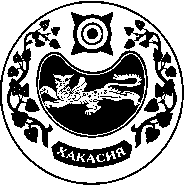 СОВЕТ ДЕПУТАТОВ   УСТЬ-БЮРСКОГО  СЕЛЬСОВЕТАОтветственный исполнитель муниципальной программы  Администрация Усть-Бюрского сельсовета Отчетный период 2023 год Дата составления отчета 20.02.2024г. Непосредственный исполнитель Заместитель главного бухгалтера по экономическим вопросам Рассказова Т.А. 2-20-63 (должность, ФИО, номер телефона) Заместитель главного бухгалтера по экономическим вопросам Рассказова Т.А. 2-20-63 № п/п Наименование     программы План на 2023 год План на 2023 год Кассовые расходы с начала 2023 годаКассовые расходы с начала 2023 годаКассовые расходы с начала 2023 годаВыполнено с начала  года %   (гр. 10*100/ гр.6) Информация о выполненных мероприятиях Примечания  (причины частичного или полного неисполнения каких-либо мероприятий Программы) № п/п Наименование     программы МБ РХ РФ Всего МБ РХ РФ Всего Выполнено с начала  года %   (гр. 10*100/ гр.6) Информация о выполненных мероприятиях Примечания  (причины частичного или полного неисполнения каких-либо мероприятий Программы) 1 2 3 4 5 6 7 8 9 10 11 12 13 1. Благоустройство территории Усть-Бюрского сельсовета1478,3 - - 1478,3 1410,5 - - 1410,5 95,4 27,9 тыс. руб. -  приобретение песка для подсыпки дорог;21,0 тыс. руб. – аренда транспортного средства для подсыпки дорог;607,8 тыс. руб.- электроэнергия;215,2 тыс. руб. - оплата труда за ремонт уличного освещения;116,4 тыс. руб.- приобретение электротоваров для ремонта уличного освещения;32,1 тыс. руб.- аккарицидная обработка детских площадок и кладбища;89,6 тыс. руб.- ремонт памятников и оградок участников в ВОВ; 28,8 тыс. руб. – оплата за вывоз ТКО;33,9 тыс. руб. – ремонт детских площадок по улицам: Пушкина, Матросова, Кирова, 4-я Ферма, Кирпичная, Титова;123,7 тыс. руб.- скашивание крапивы;8,5 тыс. руб. – ГСМ на триммер;75,4 тыс. руб. – строительные материалы30,3 тыс. руб. – прочие расходные материалы.      Наименование       
       показателя         Единица 
измеренияЗначение целевого показателяЗначение целевого показателяЗначение целевого показателя      Наименование       
       показателя         Единица 
измеренияутверждено в    
муниципальной     программе     
достигнутооценка в   
баллахРемонт и содержание уличного освещения (тыс. руб.)263,6331,6+1Озеленение территории, обустройство клумб   шт.4141+1Количество высаженных саженцев, зеленых насажденийшт.8175-1Количество отремонтированных детских игровых площадокшт.66+1Количество проведенных субботников по благоустройствушт.910+1Количество человек, принявших участие в проведении субботниковчел.443259-1Площадь убранной территориим27157070730+1Объем мусора, утилизированного при проведении субботниковм34444+1Использование денежных средств%99,895,4+1Итоговая сводная оценка      Х             Х             Х     +7/9Оценка эффективности     
муниципальной программы
по итоговой сводной      
оценке, процентов        Оценка эффективности 78 %. Программа имеет высокий уровень эффективности.Оценка эффективности 78 %. Программа имеет высокий уровень эффективности.Оценка эффективности 78 %. Программа имеет высокий уровень эффективности.Оценка эффективности 78 %. Программа имеет высокий уровень эффективности.